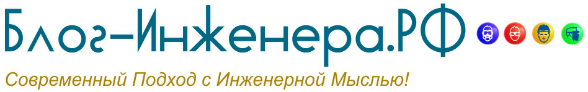 МИНИСТЕРСТВО ЗДРАВООХРАНЕНИЯ РОССИЙСКОЙ ФЕДЕРАЦИИПРИКАЗот 17 августа 2020 г. № 853О ПРИЗНАНИИ УТРАТИВШИМИ СИЛУ ВЕДОМСТВЕННЫХ АКТОВФЕДЕРАЛЬНЫХ ОРГАНОВ ИСПОЛНИТЕЛЬНОЙ ВЛАСТИ, СОДЕРЖАЩИХОБЯЗАТЕЛЬНЫЕ ТРЕБОВАНИЯ В СФЕРЕ ОХРАНЫ ТРУДАВ целях совершенствования законодательства Российской Федерации, приказываю:1. Признать утратившими силу следующие ведомственные акты федеральных органов исполнительной власти:приказ Министерства здравоохранения и медицинской промышленности Российской Федерации от 11 апреля 1995 г. № 92 «Об утверждении Правил «Больницы психиатрические. Правила устройства, эксплуатации и охраны труда»;временные рекомендации (Правила) по охране труда при работе в лабораториях (отделениях, отделах) санитарно-эпидемиологических учреждений системы Минздрава России, утвержденные Министерством здравоохранения Российской Федерации 11 апреля 2002 г.2. Настоящий приказ вступает в силу с 1 января 2021 г.Врио МинистраИ.Н.КАГРАМАНЯНЛокализация: охрана труда на блог-инженера.рф